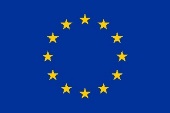 Co-funded by the European Union’s Rights, Equality and Citizenship Programme (2014-2020)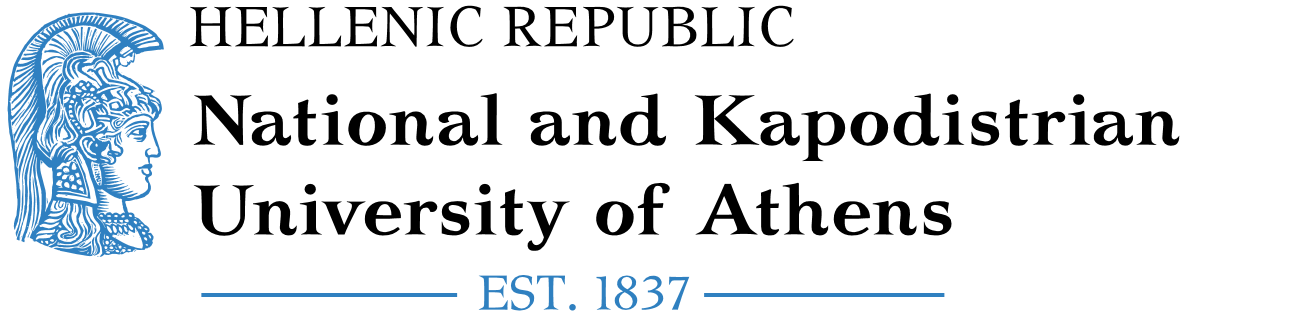 “Problem-based training activities on data protection reform”(ΤRAIN GR-CY)Development of training modules for Judges, in Greece MODULE 1: Basic concepts of European and National legislation, trainer: Dr. A. VarverisMaterialOpinion on some key issues of the Law Enforcement Directive (EU 2016/680) Adopted on 29 November 2017“Summaries of EU Court Decisions relating to Data Protection 2000-2015” (Case C-131/12, Google Spain SL V. AEPD (THE DPA) & Mario Costeja Gonzalez, 13.5.2014 (“GOOGLE”), Case C-101/01, Lindquist, 6.11.2003 (“LINDQUIST”), Case T-320/02, Esch-Leonhardt and Others V European Central Bank, 18.2.2004 (“ESCH-LEONHARDT”)Case C 210/16, Wirtschaftsakademie Schleswig-Holstein GmbH Opinion of Advocate General Opinion 1/2010 on the concepts of "controller" and "processor Adopted on 16 February 2010 Guidelines on Data Protection Officers (‘DPOs’) Implementing rules concerning the tasks, duties and powers of the Data Protection  Officer (Article 24.8) Data controllers and data processors: what the difference is and what the governance implications areAdvice paper on special categories of data (“sensitive data”) MODULE 2: Special aspects of GDPR, trainer: Ass. Prof. Georgios YannopoulosMaterialCase C-73/07 Satamedia, 16.12.2008 (“Satamedia”)ΑΠΔΠΧ Απόφαση 22/2004 ΑΠΔΠΧ Απόφαση 48/2004ΑΠΔΠΧ Απόφαση 45/2005ΑΠΔΠΧ Απόφαση 74/2010 (judicial use)ΑΠΔΠΧ Απόφαση 1319/2000 & Opinion 2/2006 (anonymisation)Opinion 3/2011Decisions denying the use of PD:150/2017, 100/2017, 114/2016, 43/2015, 18/2015, 15/2015, 184/2014, 118/2014, 92/2014, 58/2014, 14/2014, 101/2013, 67/2013, 155/2012, 130/2012, 116/2012, 148/2011, 118/2011, 27/2011, 31/2009, 1/2009MODULE 3: the implementation of basic concepts and traditional principles of the new Data Protection Regulation and Directive in judicial procedures Trainer: Prof. Constantinos ChristodoulouArticle 29 Working Party Guidelines on transparency under Regulation 2016/679 Adopted on 29 November 2017 As last Revised and Adopted on 11 April 2018, Opinion 02/2016 on the publication of Personal Data for Transparency purposes in the Public Sector Adopted on 8 June 2016,Opinion 03/2013 on purpose limitation Adopted on 2 April 2013, Opinion on some key issues of the Law Enforcement Directive (EU 2016/680) Adopted on 29 November 2017,Guidelines on Automated individual decision-making and Profiling for the purposes of Regulation 2016/679 Adopted on 3 October 2017ΑΠΔΠΧ Directive 1/2005